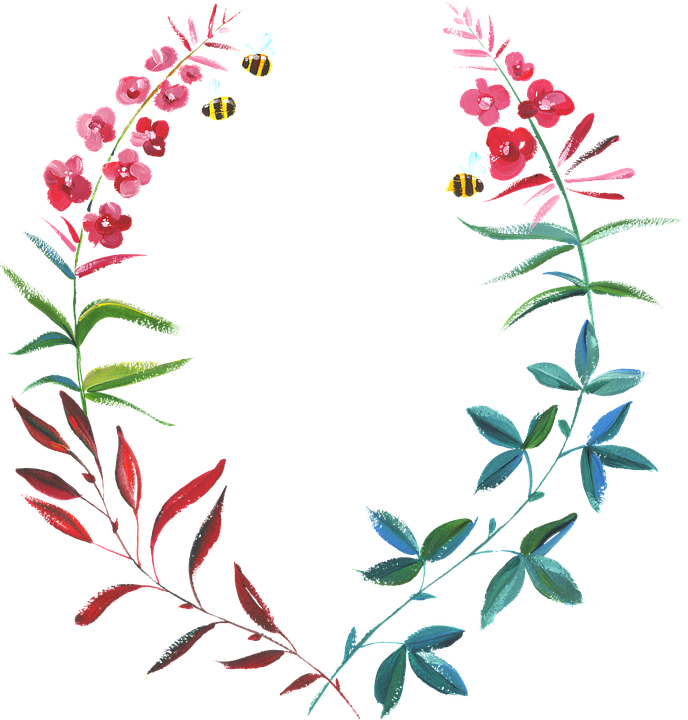 舞鶴茶的家園          四年甲班郭家榕　　        在瑞穗鄉的舞鶴村，除了有茶跟咖啡以            外，還有什麼族群呢？　　            住在這裡的人有阿美族、撒奇萊雅族、布農            族，另外也有閩南人、客家人。　　            這裡的氣候很多變化，夏天有時下雨、有時            出太陽；秋天有時出太陽，有時很冷。　　            另外，這裡的地形是台地。因為這種得天獨厚            的環境，加上常常下雨的天氣，這裡的土壤比較濕，            也比較軟，所以生產了茶、咖啡和柚子。　　            舞鶴村不只充滿了茶香、咖啡香和柚子香，也是            大自然的一部份！